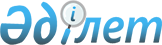 Об утверждении Комплексного плана мер по улучшению индикаторов рейтинга "Doing Business" Всемирного банка на 2016 - 2017 годыРаспоряжение Премьер-Министра Республики Казахстан от 14 января 2016 года № 1-р

      1. Утвердить прилагаемый Комплексный план мер по улучшению индикаторов рейтинга «Doing Business» Всемирного банка на 2016 – 2017 годы (далее – Комплексный план). 



      2. Центральным и местным исполнительным органам, государственным органам, непосредственно подчиненным и подотчетным Президенту Республики Казахстан (по согласованию):

      1) принять меры по реализации Комплексного плана;

      2) направлять до 5 апреля и 5 октября ежегодно в Министерство национальной экономики Республики Казахстан информацию о ходе реализации Комплексного плана. 



      3. Министерству национальной экономики Республики Казахстан обеспечить представление в Правительство Республики Казахстан сводной информации о ходе исполнения Комплексного плана до 15 апреля и 15 октября ежегодно.      Премьер-Министр                            К. Масимов

Утвержден           

распоряжением Премьер-Министра

Республики Казахстан    

от 14 января 2016 года № 1-р 

     Комплексный план мер по улучшению индикаторов рейтинга

     «Doing Business» Всемирного банка на 2016 – 2017 годы

      Примечание: расшифровка аббревиатур:

      ВС – Верховный Суд Республики Казахстан;

      МИР – Министерство по инвестициям и развитию Республики Казахстан;

      МЗСР – Министерство здравоохранения и социального развития Республики Казахстан;

      МФ – Министерство финансов Республики Казахстан;

      МНЭ – Министерство национальной экономики Республики Казахстан;

      МЮ – Министерство юстиции Республики Казахстан;

      НБ – Национальный Банк Республики Казахстан;

      МЭ – Министерство энергетики Республики Казахстан;

      СМИ – средства массовой информации;

      НДС – налог на добавленную стоимость.
					© 2012. РГП на ПХВ «Институт законодательства и правовой информации Республики Казахстан» Министерства юстиции Республики Казахстан
				№

п/пМераПредлагаемые мероприятияФорма

завершенияОтветственныеСроки

исполнения1234561. Индикатор «Открытие предприятий»1. Индикатор «Открытие предприятий»1. Индикатор «Открытие предприятий»1. Индикатор «Открытие предприятий»1. Индикатор «Открытие предприятий»1. Индикатор «Открытие предприятий»1Автоматизация процедуры открытия банковского счета и регистрации обязательного страхования на этапе регистрации юридического лицавнедрение пилотного проекта подачи заявления через веб-портал «электронного правительства» и уполномоченный орган на открытие банковского счета и заключение договора страхования информация в МНЭМИР, МФ, МЗСР, МЮ, НБ (по согласованию)март

2016 года2Проведение праворазъяснительной работы по улучшению позиций Казахстана в рейтинге «Doing Business»выступления в СМИ, проведение круглых столов, семинаров и конференцийинформация в МНЭМЮ, МФ, МЗСР, НБ (по согласованию)ежемесячно, 2016 – 2017 годы2. Индикатор «Регистрация собственности»2. Индикатор «Регистрация собственности»2. Индикатор «Регистрация собственности»2. Индикатор «Регистрация собственности»2. Индикатор «Регистрация собственности»2. Индикатор «Регистрация собственности»3Конкретизация действий нотариуса в случае отсутствия обременений на недвижимое имуществовнесение изменений и дополнений в приказ Министра юстиции Республики Казахстан от 31 января 2012 года № 31 «Об утверждении Правил совершения нотариальных действий нотариусами» приказ Министра юстицииМЮфевраль

2016 года4Сокращение срока государственной регистрации прав на недвижимое имуществовнесение изменений и дополнений в Закон Республики Казахстан «О государственной регистрации прав на недвижимое имущество»предложения в Правительство Республики КазахстанМЮпервое полугодие

2016 года5Предоставление государственной гарантии в отношении регистрации прав на недвижимое имуществоизучение вопроса о предоставлении государственной гарантии в отношении регистрации прав на недвижимое имуществоинформация в МНЭМЮфевраль

2016 года6Проведение праворазъяснительной работы по улучшению позиций Казахстана в рейтинге «Doing Business»выступления в СМИ, проведение круглых столов, семинаров и конференцийинформация в МНЭМЮежемесячно, 2016 – 2017 годы3. Индикатор «Исполнение контрактов»3. Индикатор «Исполнение контрактов»3. Индикатор «Исполнение контрактов»3. Индикатор «Исполнение контрактов»3. Индикатор «Исполнение контрактов»3. Индикатор «Исполнение контрактов»7Создание системы вручения искового заявления ответчику в электронном виде: 

- через специальную систему или по электронной почте;

- факсимильной связью либо в виде текстового сообщениямодернизация электронного сервиса «Судебный кабинет», в том числе путем доработки системы доставки уведомлений ответчикуинформация в МНЭВС (по согласованию)второй квартал

2016 года8Опубликование судебного решения по коммерческим делам, вынесенного судебными органами всех уровней, в открытом доступе в интернетесовершенствование справочника судебных дел на интернет-ресурсе Верховного Суда. Предоставление доступа к судебным актам по категориям гражданских дел в рамках реализации единого классификатора дел на интернет-ресурсе Верховного Суда с рассмотрением вопроса о возможной деперсонификацииинформация в МНЭВС (по согласованию)второе полугодие

2016 года9Определение сроков в действующих законодательных или нормативными правовыми актами по вопросам гражданского судопроизводства в отношении важнейших этапов судебных разбирательств: 

1) вручения процессуальных документов; 

2) первого судебного слушания по делу; 

3) подачи отзыва ответчика на исковое заявление; 

4) завершение периода рассмотрения доказательств;

5) вынесение окончательного судебного решенияизучение вопроса законодательного установления процессуального срока для подачи ответчиком отзыва на исковое заявлениепредложения в МЮВС (по согласованию), МЮдекабрь

2016 года10Определение сроков в нормативном постановлении ВС, регулирующих максимальное число: 

1) отсрочек или перерывов в судебных заседаниях; 

2) отсрочек судебных заседаний только по причине непредвиденных и чрезвычайных обстоятельстввнесение изменений в нормативное постановление ВС (с учетом рекомендации экспертов).

Публикация на интернет-ресурсе Верховного Суда нормативного постановления, в котором регламентировано максимальное число отсрочек или перерывов в судебных заседаниях, в том числе отсрочек судебных заседаний только по причине непредвиденных и чрезвычайных обстоятельствнормативное постановление Верховного СудаВС (по согласованию)первое полугодие

2016 года11Публикация в открытом доступе следующих отчетов (статистики) о результатах работы суда надлежащей юрисдикции, позволяющих отслеживать эффективность его работы, контролировать движение дел в суде и обеспечивать соблюдение установленных сроков:

1) отчет о продолжительности рассмотрения дел; 

2) отчет о соотношении количества судебных дел, по которым вынесено решение, к числу зарегистрированных дел; 

3) отчет о длительности рассмотрения находящихся в производстве дел; и 

4) отчет о движении конкретного делапубликация на интернет-ресурсе Верховного Суда отчетов (статистики) о деятельности районных судов по рассмотрению гражданских дел, в том числе специализированных экономических судовпубликация на интернет-ресурсе Верховного СудаВС (по согласованию)раз в полугодие,

2016 – 2017 года12Проведение праворазъяснительной работы по улучшению позиций Казахстана в рейтинге «Doing Business»выступления в СМИ, проведение круглых столов, семинаров и конференцийинформация в МНЭВС (по согласованию), МЮежемесячно,

2016 – 2017 годы4. Индикатор «Получение кредитов»4. Индикатор «Получение кредитов»4. Индикатор «Получение кредитов»4. Индикатор «Получение кредитов»4. Индикатор «Получение кредитов»4. Индикатор «Получение кредитов»13Проведение праворазъяснительной работы по улучшению позиций Казахстана в рейтинге «Doing Business»выступления в СМИ, проведение круглых столов, семинаров и конференцийинформация в МНЭНБ (по согласованию)ежемесячно, 2016 – 2017 годы5. Индикатор «Защита миноритарных инвесторов»5. Индикатор «Защита миноритарных инвесторов»5. Индикатор «Защита миноритарных инвесторов»5. Индикатор «Защита миноритарных инвесторов»5. Индикатор «Защита миноритарных инвесторов»5. Индикатор «Защита миноритарных инвесторов»14Установление на законодательном уровне, что на продажу 51% активов нужно одобрение акционеров в товариществах с ограниченной ответственностьювнесение изменений и дополнений в Закон Республики Казахстан «О товариществах с ограниченной и дополнительной ответственностью»предложения в Правительство Республики КазахстанНБ (по согласованию)первое полугодие

2016 года15Установление на законодательном уровне, что потенциальный покупатель должен сделать официальное коммерческое предложение всем акционерам при приобретении 50 процентов в товариществах с ограниченной ответственностьювнесение изменений и дополнений в Закон Республики Казахстан «О товариществах с ограниченной и дополнительной ответственностью»предложения в Правительство Республики КазахстанНБ (по согласованию)первое полугодие

2016 года16Проведение праворазъяснительной работы по улучшению позиций Казахстана в рейтинге «Doing Business»выступления в СМИ, проведение круглых столов, семинаров и конференцийинформация в МНЭНБ (по согласованию)ежемесячно,

2016 – 2017 годы6. Индикатор «Получение разрешения на строительство»6. Индикатор «Получение разрешения на строительство»6. Индикатор «Получение разрешения на строительство»6. Индикатор «Получение разрешения на строительство»6. Индикатор «Получение разрешения на строительство»6. Индикатор «Получение разрешения на строительство»17Проведение информационных работ по нововведениям в сфере архитектуры, градостроительства и строительствапроведение пресс-туров в регионах для заинтересованных МИО и предпринимательского сообщества с освещением региональных СМИосвещение в СМИ (региональная пресса и телевидение)МНЭпервое полугодие

2016 года18Проведение мониторинга процедур, входящих в состав индикатора «Разрешение на строительство»запрос в акимат города Алматы о ежемесячном представлении отчета по процедурам, входящим в состав индикатора «Разрешение на строительство»информация в Правительство Республики КазахстанМНЭраз в полугодие,

2016 – 2017 годы19Проведение праворазъяснительной работы по улучшению позиций Казахстана в рейтинге «Doing Business»выступления в СМИ, проведение круглых столов, семинаров и конференцийинформация в Правительство Республики КазахстанМНЭежемесячно,

2016 – 2017 годы7. Индикатор «Международная торговля»7. Индикатор «Международная торговля»7. Индикатор «Международная торговля»7. Индикатор «Международная торговля»7. Индикатор «Международная торговля»7. Индикатор «Международная торговля»20Внедрение единого электронного окна при экспортно-импортных операциях в сфере внешней торговливнедрение информационной системыинформация в МНЭМФ, заинтересованные государственные органыдекабрь

2017 года21Сокращение временных затрат на таможенную очисткувнедрение системы электронного декларирования товаровинформация в МНЭМФиюнь

2017 года22Проведение праворазъяснительной работы по улучшению позиций Казахстана в рейтинге «Doing Business»выступления в СМИ, проведение круглых столов, семинаров и конференцийинформация в Правительство Республики КазахстанМНЭ, МФ, заинтересованные государственные органыежемесячно, 2016 – 2017 годы8. Индикатор «Подключение к системе электроснабжения»8. Индикатор «Подключение к системе электроснабжения»8. Индикатор «Подключение к системе электроснабжения»8. Индикатор «Подключение к системе электроснабжения»8. Индикатор «Подключение к системе электроснабжения»8. Индикатор «Подключение к системе электроснабжения»23Определение удовлетворенности потребителей электрической энергии качеством электрической энергии, ее поставки, а также по соблюдению энергетическими предприятиями сроков и требований законодательства Республики Казахстан в области электроэнергетики в части подключения к электрическим сетямнаправление запросов потребителям электрической энергии (представителям малого и среднего бизнеса)информация в МНЭМЭ, (территориальные департаменты), акимат города Алматыраз в полугодие,

2016 – 2017 годы24Контроль за соблюдением требований законодательства Республики Казахстан в области электроэнергетики в части подключения к системе электроснабженияпроведение анализа на предмет соблюдения требований законодательства РК в области электроэнергетики в части подключения к системе электроснабженияинформация в МНЭМЭраз в полугодие,

2016 – 2017 годы25Введение административной ответственности за нарушение требований выдачи технических условий на подключение к электрическим и тепловым сетямвнесение изменений и дополнений в Кодекс Республики Казахстан об административных правонарушенияхпредложения в Правительство Республики КазахстанМЭпервое полугодие

2016 года26Проведение праворазъяснительной работы по улучшению позиций Казахстана в рейтинге «Doing Business»выступления в СМИ, проведение круглых столов, семинаров и конференцийинформация в МНЭМЭ, (территориальные департаменты), акимат города Алматыежемесячно,

2016 – 2017 годы9. Индикатор «Разрешение неплатежеспособности»9. Индикатор «Разрешение неплатежеспособности»9. Индикатор «Разрешение неплатежеспособности»9. Индикатор «Разрешение неплатежеспособности»9. Индикатор «Разрешение неплатежеспособности»9. Индикатор «Разрешение неплатежеспособности»27Рассмотрение вопроса введения категорий кредиторов, установления раздельного голосования для категорий кредиторов и единого режима для кредиторов, отнесенных к одной и той же категорииизучение международного опыта и выработка предложений по введению категорий кредиторов, а также установлению раздельного голосования для категорий кредиторов и единого режима для кредиторов, отнесенных к одной и той же категорииинформация в МНЭМФавгуст

2016 года28Рассмотрение вопроса предоставления гарантий кредиторам, не одобрившим план реабилитации, возмещения равного тому, которые они могли бы получить при ликвидацииизучение международного опыта и выработка предложений по предоставлению гарантий кредиторам, не одобрившим план реабилитации, возмещения равного тому, которые они могли бы получить при ликвидацииинформация в МНЭМФавгуст

2016 года29Проведение праворазъяснительной работы по улучшению позиций Казахстана в рейтинге «Doing Business»выступления в СМИ, проведение круглых столов, семинаров и конференцийинформация в МНЭМФежемесячно,

2016 – 2017 годы10. Индикатор «Налогообложение»10. Индикатор «Налогообложение»10. Индикатор «Налогообложение»10. Индикатор «Налогообложение»10. Индикатор «Налогообложение»10. Индикатор «Налогообложение»30Осуществление выписки электронных счетов-фактур в Республике Казахстан всеми плательщиками НДСотмена представления реестров счетов-фактур при выписке и получении счетов-фактур исключительно в электронном видеприказ Министра финансов Республики КазахстанМФиюль

2017 года31Осуществление адаптации электронного аудитасокращение времени непосредственного нахождения проверяющих у налогоплательщикаинформация в МНЭМФянварь

2017 года32Увеличение количества налоговой отчетности, представляемой в электронном виде, в общем количестве представленной налоговой отчетностипредоставление налогоплательщикам возможности подачи налоговой отчетности через е-gov (электронное правительство)информация в МНЭМФавгуст

2016 года33Создание автоматизированной системы управления рискаминазначение проверок самым рисковым субъектаминформация в МНЭМФавгуст

2016 года34Организация и проведение разъяснительных мероприятий о принимаемых мерах по совершенствованию услуг, оказываемых органами государственных доходоввыступления в СМИ, проведение круглых столов, семинаров и конференцийинформация в МНЭМФ, заинтересованные государственные органыраз в полугодие,

2016 – 2017 годы35Проведение праворазъяснительной работы по улучшению позиций Казахстана в рейтинге «Doing Business»выступления в СМИ, проведение круглых столов, семинаров и конференцийинформация в МНЭМФ, заинтересованные государственные органыежемесячно,

2016 – 2017 годы11. Индикатор «Защита прав работника»11. Индикатор «Защита прав работника»11. Индикатор «Защита прав работника»11. Индикатор «Защита прав работника»11. Индикатор «Защита прав работника»11. Индикатор «Защита прав работника»36Повышение информированности работодателей и работников по вопросам применения трудового законодательствапроведение информационно-разъяснительной работы по вопросам защиты прав работников с учетом положений нового Трудового кодекса Республики Казахстанинформация в МНЭМЗСРраз в полугодие,

2016 – 2017 годы36Повышение информированности работодателей и работников по вопросам применения трудового законодательстваосвещение в средствах массовой информации и на интернет-ресурсе положений нового Трудового кодекса Республики Казахстанинформация в МНЭМЗСРраз в полугодие,

2016 – 2017 годы36Повышение информированности работодателей и работников по вопросам применения трудового законодательствапроведение заседаний трехсторонних комиссий на отраслевом и региональном уровнях, круглых столов по вопросам трудового законодательства с участием социальных партнеровинформация в МНЭМЗСРежеквартально,

2016 – 2017 годы37Проведение праворазъяснительной работы по улучшению позиций Казахстана в рейтинге «Doing Business»выступления в СМИ, проведение круглых столов, семинаров и конференцийинформация в МНЭМЗСРежемесячно,

2016 – 2017 годы